Муниципальное бюджетное общеобразовательное учреждение «Гимназия» городского округагород Урюпинск Волгоградской области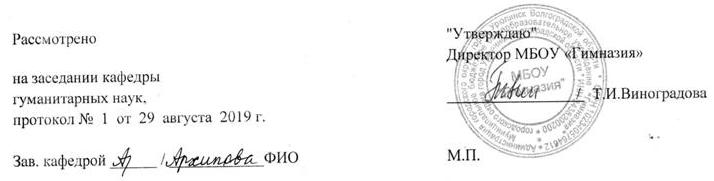 Рабочая программа по изобразительному искусствудля 1- 4 класса Составитель: кафедра учителей начальных классов 1 классПояснительная запискаРабочая программа разработана в соответствии с основными положениями федерального государственного образовательного стандарта начального общего образования, требованиями Примерной основной образовательной программы ОУ, концепции духовно-нравственного воспитания и развития личности гражданина России, а также планируемыми результатами начального общего образования, с учетом возможностей учебно-методической системы «Перспектива».Цели и задачи курсаЦели курса:– воспитание эстетических чувств, интереса к изобразительному искусству; обогащение нравственного опыта, представлений о добре и зле; воспитание нравственных чувств, уважения к культуре народов многонациональной России и других стран; готовность и способность выражать и отстаивать свою общественную позицию в искусстве и через искусство;– развитие воображения, желания и умения подходить к любой своей деятельности творчески, способности к восприятию искусства и окружающего мира, умений и навыков сотрудничества в художественной деятельности;– освоение первоначальных знаний о пластических искусствах: изобразительных, декоративно-прикладных, архитектуре и дизайне – их роли в жизни человека и общества;– овладение элементарной художественной грамотой; формирование художественного кругозора и приобретение опыта работы в различных видах художественно-творческой деятельности, разными художественными материалами; совершенствование эстетического вкуса.Задачи обучения:– совершенствование эмоционально-образного восприятия произведений искусства и окружающего мира;– развитие способности видеть проявление художественной культуры в реальной жизни (музеи, архитектура, дизайн, скульптура и др.);– формирование навыков работы с различными художественными материалами.Содержание учебного предметаМесто предмета в базисном учебном планеВ федеральном базисном учебном плане на изучение «Изобразительного искусства» в 1 классе отводится 1 час в неделю (33 ч). Данный предмет входит в предметную область «Искусство».Место курса в учебном плане ГБОУНа изучение ИЗО в 1 классе отводится 1 часа в неделю, 33 часа в год (33 учебные недели).Планируемые результаты изучения учебного предметаМетапредметные результатыПознавательные:Освоение способов решения проблем творческого и поискового характера.Использование знаково-символических средств представления информации для создания моделей изучаемых объектов и процессов, схем решения учебных и практических задач.Использование различных способов поиска (в справочных источниках и открытом учебном информационном пространстве сети Интернет), сбора, обработки, анализа, организации, передачи и интерпретации информации в соответствии с коммуникативными и познавательными задачами и технологиями учебного предмета; в том числе умение вводить текст с помощью клавиатуры, фиксировать (записывать) в цифровой форме измеряемые величины и анализировать изображения, звуки, готовить свое выступление и выступать с аудио-, видео- и графическим сопровождением; соблюдать нормы информационной избирательности, этики и этикета.Овладение навыками смыслового чтения текстов различных стилей и жанров в соответствии с целями и задачами; осознанно строить речевое высказывание в соответствии с задачами коммуникации и составлять тексты в устной и письменной формах.Овладение логическими действиями сравнения, анализа, синтеза, обобщения, классификации по родовидовым признакам, установления аналогий и причинно-следственных связей, построения рассуждений, отнесения к известным понятиямОвладение базовыми предметными и межпредметными понятиями, отражающими существенные связи и отношения между объектами и процессамиПредметные результаты обучения представлены в Требованиях к уровню подготовки оканчивающих начальную школу и содержат три компонента: знать/понимать – перечень необходимых для усвоения каждым учащимся знаний; уметь – владение конкретными умениями и навыками; выделена также группа умений, которыми ученик может пользоваться во внеучебной деятельности – использовать приобретенные знания и умения в практической деятельности и повседневной жизни.В результате изучения изобразительного искусства в 1 классе ученик должензнать/пониматьнекоторые жанры (пейзаж, натюрморт) и виды (графика, живопись, декоративно-прикладное искусство) произведений изобразительного искусства;отдельные центры народных художественных ремесел России (Хохлома, каргопольская игрушка);ведущие художественные музеи России (Третьяковская галерея);уметьразличать теплые и холодные цвета;узнавать отдельные произведения выдающихся отечественных и зарубежных художников, называть их авторов;сравнивать различные виды изобразительного искусства (графики, живописи, декоративно – прикладного искусства);использовать художественные материалы (гуашь, цветные карандаши, акварель, бумага);применять основные средства художественной выразительности в рисунке, живописи и скульптуре (с натуры, по памяти и воображению);использовать приобретенные знания и умения в практической деятельности и повседневной жизни для:самостоятельной творческой деятельности;обогащения опыта восприятия произведений изобразительного искусства;оценки произведений искусства (выражения собственного мнения) при посещении выставок, музеев изобразительного искусства, народного творчества и др.2 классПояснительная запискаРабочая программа по изобразительному искусству создана на основе федерального компонента государственного стандарта начального общего образования, Примерной программы начального общего образования по изобразительному искусству и программы «Изобразительное искусство 1-4 классы» под редакцией Т.Я.Шпикаловой.Большинство уроков изобразительного искусства в данной программе по своему типу являются комбинированными.Общая характеристика учебного предмета (согласно Примерной программе начального общего образования)Содержание  программы направлено на реализацию приоритетных направлений художественного образования: приобщение к искусству как духовному опыту поколений, овладение способами художественной деятельности, развитие индивидуальности, дарования и творческих способностей ребенка.Изучаются такие закономерности изобразительного искусства, без которых невозможна ориентация в потоке художественной информации. Учащиеся получают представление об изобразительном искусстве как целостном явлении, поэтому темы программ формулируются так, чтобы избежать излишней детализации, расчлененности и препарирования явлений, фактов, событий. Это дает возможность сохранить ценностные аспекты искусства и не свести его изучение к узко технологической стороне.Содержание художественного образования предусматривает два вида деятельности учащихся: восприятие произведений искусства (ученик – зритель) и собственную художественно-творческую деятельность (ученик – художник). Это дает возможность показать единство и взаимодействие двух сторон жизни человека в искусстве, раскрыть характер диалога между художником и зрителем, избежать преимущественно информационного подхода к изложению материала. При этом учитывается собственный эмоциональный опыт общения ребенка с произведениями искусства, что позволяет вывести на передний план деятельностное освоение изобразительного искусства.Наряду с основной формой организации учебного процесса – уроком – рекомендуется проводить экскурсии в художественные и краеведческие музеи, в архитектурные заповедники; использовать видеоматериалы о художественных музеях и картинных галереях.Основные межпредметные связи осуществляются с уроками музыки и литературного чтения, при прохождении отдельных тем рекомендуется использовать межпредметные связи с окружающим миром (наша Родина и мир, строение растений, животных, пропорции человека, связи в природе), математикой (геометрические фигуры и объемы), трудом (природные и искусственные материалы, отделка готовых изделий).Основные содержательные линииВ  программе выделены три содержательные линии, реализующие концентрический принцип предъявления содержания обучения, что дает возможность постепенно расширять и усложнять его с учетом конкретного этапа обучения: «Мир изобразительных (пластических) искусств»; «Художественный язык изобразительного искусства»; «Художественное творчество и его связь с окружающей жизнью».Цели обученияВ результате изучения изобразительного искусства реализуются следующие цели:развитие способности к эмоционально-ценностному восприятию произведений изобразительного искусства, выражению в творческих работах своего отношения к окружающему миру;освоение первичных знаний о мире пластических искусств: изобразительном и декоративно-прикладном искусстве, формах их бытования в повседневном окружении ребенка;овладение элементарными умениями, навыками, способами художественной деятельности;воспитание эмоциональной отзывчивости и культуры восприятия произведений профессионального и народного изобразительного искусства; нравственных и эстетических чувств: любви к родной природе, своему народу, Родине, уважение к ее традициям, героическому прошлому, многонациональной культуре.Данные цели реализуются на протяжении всех лет обучения в начальной школе.Задачи, реализуемые во 2 классе:Познакомить учащихся с такими видами изобразительного искусства как графика, живопись, скульптура, декоративно-прикладное искусство, с их особенностями, художественными материалами  и с некоторыми техниками и приемами создания произведений в этих видах искусства.Познакомить учащихся с жанрами пейзажа и натюрморта,  сюжетные и декоративные композиции , с чудом палехской сказки ,с тарарушками из села Полховский Майдан.Познакомить с  мастерской мастера-гончара, мастера-игрушечника, мастера гжели.Познакомить с теплыми и холодными цветами и научить их различать.Познакомить с храмами Древней Руси.Способствовать обогащению опыта восприятия произведений искусства, их оценки.Место предмета в базисном учебном планеВ федеральном базисном учебном плане на изучение «Изобразительного искусства» во 2  классе отводится 1 час в неделю. Предмет «Изобразительное искусство» во 2  классе может быть интегрирован с предметом «Технология»  в единый курс. Общеучебные умения, навыки и способы деятельностиНа уроках изобразительного искусства формируются умения воспринимать окружающий мир и произведения искусства, выявлять с помощью сравнения отдельные признаки, характерные для сопоставляемых художественных произведений, анализировать результаты сравнения, объединять произведения по видовым и жанровым признакам; работать с простейшими знаковыми и графическими моделями для выявления характерных особенностей художественного образа. Дети учатся решать творческие задачи на уровне комбинаций и импровизаций, проявлять оригинальность при их решении, создавать творческие работы на основе собственного замысла. У младших школьников формируются навыки учебного сотрудничества в коллективных художественных работах (умение договариваться, распределять работу, оценивать свой вклад в деятельность и ее общий результат).		Тематическое планированиеРезультаты обучения представлены в Требованиях к уровню подготовки оканчивающих начальную школу и содержат три компонента: знать/понимать – перечень необходимых для усвоения каждым учащимся знаний; уметь – владение конкретными умениями и навыками; выделена также группа умений, которыми ученик может пользоваться во внеучебной деятельности – использовать приобретенные знания и умения в практической деятельности и повседневной жизни.Пояснительная  запискаДанная программа базового курса по изобразительному искусству  для обучения в 3 классе разработана на основе авторской программы Шпикаловой Т. Я. с учетом Федерального государственного образовательного стандарта начального общего образования, Концепции духовно-нравственного развития и воспитания личности гражданина России, планируемых результатов начального общего образования. федерального перечня учебников, рекомендованных или допущенных к использованию в образовательном процессе в образовательных учреждениях, базисного учебного плана МБОУ «Гимназия». Рабочая программа ориентирована на использование учебника «Изобразительное искусство 3 класс». Учебник для учащихся общеобразовательных учреждений Т. Я. Шпикалова, Л. В. Ершова, Г. А. Величкина. – М. : Просвещение, 2015.Базисный учебный план по программе 1 час в неделю, 34 часа в год. Изобразительное искусство в начальной школе является базовым предметом. Оно направлено на формирование эмоционально-образного, художественного типа мышления, что является условием становления интеллектуальной и духовной деятельности растущей личности.Цели обучения:– воспитание эстетических чувств, интереса к изобразительному искусству; обогащение нравственного опыта, представлений о добре и зле; воспитание нравственных чувств, уважения к культуре народов многонациональной России и других стран; готовность и способность выражать и отстаивать свою общественную позицию в искусстве и через искусство;– развитие воображения, желания и умения подходить к любой своей деятельности творчески, способности к восприятию искусства и окружающего мира, умений и навыков сотрудничества в художественной деятельности;– освоение первоначальных знаний о пластических искусствах: изобразительных, декоративно-прикладных, архитектуре и дизайне – их роли в жизни человека и общества;– овладение элементарной художественной грамотой; формирование художественного кругозора и приобретение опыта работы в различных видах художественно-творческой деятельности, с разными художественными материалами; совершенствование эстетического вкуса.Задачи обучения:– совершенствование эмоционально-образного восприятия произведений искусства и окружающего мира;– развитие способности видеть проявление художественной культуры в реальной жизни (музеи, архитектура, дизайн, скульптура и др.);– формирование навыков работы с различными художественными материалами.Требования к уровню подготовки оканчивающих 3 классВ результате изучения изобразительного искусства ученик должен:Знать / понимать:•  доступные сведения о памятниках культуры и искусства, связанные с историей, бытом и жизнью своего народа; ведущие художественные музеи России и своего региона;•  понятия: живопись, графика, пейзаж, натюрморт, портрет, архитектура, народное декоративно-прикладное искусство;•  отдельные произведения выдающихся художников и народных мастеров;•  приемы смешения красок для получения разнообразных теплых и холодных оттенков цвета (красный теплый и холодный, зеленый теплый и холодный, синий теплый и холодный), приемы плавного и ступенчатого «растяжения» цвета;•  основы орнамента (символика орнаментальных мотивов, ритмические схемы композиции, связь декора с материалом, формой и назначением вещи);•  основные правила станковой и декоративной композиции (на примерах натюрморта,  пейзажа, портрета, сюжетно-тематической композиции); средства композиции: зрительный центр, статика, динамика, ритм, равновесие;•  названия ручных инструментов, их назначение, правила безопасности труда и личной гигиены при обработке различных материалов;•  разнообразные средства выразительности, используемые в создании художественного образа (формат, форма, цвет, линия, объем, ритм, композиция, пропорции, материал, фактура, декор);•  основы традиционной технологии художественной обработки и конструирования из природных материалов (глины, соломы, бересты), ткани (набойка, ткачество на дощечке, вышивка, лоскутное шитье и др.), бумаги (гофрирование, скручивание, склеивание, складывание, конструирование), глины (лепка из пласта по готовым формам, приемы лепного декора);уметь:•  организовывать свое рабочее место; пользоваться кистью, красками, палитрой, ножницами, линейкой, шилом, кистью для клея, стекой, иголкой;•  правильно определять, рисовать, исполнять в материале форму простых и комбинированных предметов, их пропорции, конструкцию, строение, цвет;•  применять способы смешения акварельных, гуашевых красок для получения разнообразных оттенков в соответствии с передаваемым в рисунке настроением;•  выбирать величину и расположение изображения в зависимости от формата и размера листа бумаги; учитывать в рисунке особенности изображения ближних и дальних планов, изменение цвета предметов по мере их удаления от зрителя;•  применять основные средства художественной выразительности в рисунке и живописи (с натуры, по памяти и представлению), в конструктивных работах, в сюжетно-тематических и декоративных композициях с учетом замысла;•  рисовать кистью без предварительного рисунка элементы жостовского орнамента, придерживаться последовательности исполнения росписи;•  решать художественно-творческие задачи на проектирование изделий, пользуясь технологической картой облегченного типа, техническим рисунком, эскизом, с учетом простейших приемов технологии в народном творчестве;•  выполнять сюжетно-тематические и декоративные композиции по собственному замыслу, по представлению, иллюстрации к литературным и фольклорным произведениям изобразительными материалами, в технике аппликации из бумаги, ткани;•  выполнять тамбурный шов и украшать изделие народной вышивкой;•  лепить и украшать декором сосуды по мотивам керамики Гжели, Скопина, конструировать изделия из соломки по мотивам работ киргизских и белорусских мастеров;•  конструировать динамические и статические игрушки по мотивам традиционных работ богородских народных мастеров.Содержание  учебного предметаОсень: «Как  прекрасен этот мир, посмотри…» (11 ч)ЗИМА. «Как прекрасен этот мир, посмотри…» (10 ч)Весна: « Как прекрасен этот мир, посмотри…» (5 ч)ЛЕТО. «Как прекрасен этот мир, посмотри…» (8 ч)3 классПояснительная  запискаДанная программа базового курса по изобразительному искусству  для обучения в 3 классе разработана на основе авторской программы Шпикаловой Т. Я. с учетом Федерального государственного образовательного стандарта начального общего образования, Концепции духовно-нравственного развития и воспитания личности гражданина России, планируемых результатов начального общего образования. федерального перечня учебников, рекомендованных или допущенных к использованию в образовательном процессе в образовательных учреждениях, базисного учебного плана МБОУ «Гимназия». Рабочая программа ориентирована на использование учебника «Изобразительное искусство 3 класс». Учебник для учащихся общеобразовательных учреждений Т. Я. Шпикалова, Л. В. Ершова, Г. А. Величкина. – М. : Просвещение, 2015.Базисный учебный план по программе 1 час в неделю, 34 часа в год. Изобразительное искусство в начальной школе является базовым предметом. Оно направлено на формирование эмоционально-образного, художественного типа мышления, что является условием становления интеллектуальной и духовной деятельности растущей личности.Цели обучения:– воспитание эстетических чувств, интереса к изобразительному искусству; обогащение нравственного опыта, представлений о добре и зле; воспитание нравственных чувств, уважения к культуре народов многонациональной России и других стран; готовность и способность выражать и отстаивать свою общественную позицию в искусстве и через искусство;– развитие воображения, желания и умения подходить к любой своей деятельности творчески, способности к восприятию искусства и окружающего мира, умений и навыков сотрудничества в художественной деятельности;– освоение первоначальных знаний о пластических искусствах: изобразительных, декоративно-прикладных, архитектуре и дизайне – их роли в жизни человека и общества;– овладение элементарной художественной грамотой; формирование художественного кругозора и приобретение опыта работы в различных видах художественно-творческой деятельности, с разными художественными материалами; совершенствование эстетического вкуса.Задачи обучения:– совершенствование эмоционально-образного восприятия произведений искусства и окружающего мира;– развитие способности видеть проявление художественной культуры в реальной жизни (музеи, архитектура, дизайн, скульптура и др.);– формирование навыков работы с различными художественными материалами.Требования к уровню подготовки оканчивающих 3 классВ результате изучения изобразительного искусства ученик должен:Знать / понимать:•  доступные сведения о памятниках культуры и искусства, связанные с историей, бытом и жизнью своего народа; ведущие художественные музеи России и своего региона;•  понятия: живопись, графика, пейзаж, натюрморт, портрет, архитектура, народное декоративно-прикладное искусство;•  отдельные произведения выдающихся художников и народных мастеров;•  приемы смешения красок для получения разнообразных теплых и холодных оттенков цвета (красный теплый и холодный, зеленый теплый и холодный, синий теплый и холодный), приемы плавного и ступенчатого «растяжения» цвета;•  основы орнамента (символика орнаментальных мотивов, ритмические схемы композиции, связь декора с материалом, формой и назначением вещи);•  основные правила станковой и декоративной композиции (на примерах натюрморта,  пейзажа, портрета, сюжетно-тематической композиции); средства композиции: зрительный центр, статика, динамика, ритм, равновесие;•  названия ручных инструментов, их назначение, правила безопасности труда и личной гигиены при обработке различных материалов;•  разнообразные средства выразительности, используемые в создании художественного образа (формат, форма, цвет, линия, объем, ритм, композиция, пропорции, материал, фактура, декор);•  основы традиционной технологии художественной обработки и конструирования из природных материалов (глины, соломы, бересты), ткани (набойка, ткачество на дощечке, вышивка, лоскутное шитье и др.), бумаги (гофрирование, скручивание, склеивание, складывание, конструирование), глины (лепка из пласта по готовым формам, приемы лепного декора);уметь:•  организовывать свое рабочее место; пользоваться кистью, красками, палитрой, ножницами, линейкой, шилом, кистью для клея, стекой, иголкой;•  правильно определять, рисовать, исполнять в материале форму простых и комбинированных предметов, их пропорции, конструкцию, строение, цвет;•  применять способы смешения акварельных, гуашевых красок для получения разнообразных оттенков в соответствии с передаваемым в рисунке настроением;•  выбирать величину и расположение изображения в зависимости от формата и размера листа бумаги; учитывать в рисунке особенности изображения ближних и дальних планов, изменение цвета предметов по мере их удаления от зрителя;•  применять основные средства художественной выразительности в рисунке и живописи (с натуры, по памяти и представлению), в конструктивных работах, в сюжетно-тематических и декоративных композициях с учетом замысла;•  рисовать кистью без предварительного рисунка элементы жостовского орнамента, придерживаться последовательности исполнения росписи;•  решать художественно-творческие задачи на проектирование изделий, пользуясь технологической картой облегченного типа, техническим рисунком, эскизом, с учетом простейших приемов технологии в народном творчестве;•  выполнять сюжетно-тематические и декоративные композиции по собственному замыслу, по представлению, иллюстрации к литературным и фольклорным произведениям изобразительными материалами, в технике аппликации из бумаги, ткани;•  выполнять тамбурный шов и украшать изделие народной вышивкой;•  лепить и украшать декором сосуды по мотивам керамики Гжели, Скопина, конструировать изделия из соломки по мотивам работ киргизских и белорусских мастеров;•  конструировать динамические и статические игрушки по мотивам традиционных работ богородских народных мастеров.Содержание  учебного предметаОсень: «Как  прекрасен этот мир, посмотри…» (11 ч)ЗИМА. «Как прекрасен этот мир, посмотри…» (10 ч)Весна: « Как прекрасен этот мир, посмотри…» (5 ч)ЛЕТО. «Как прекрасен этот мир, посмотри…» (8 ч)4 классПояснительная запискаДанная рабочая программа ориентирована на учащихся 4 класса и реализуется в соответствии с федеральным базисным планом и учебным планом общеобразовательного учреждения рабочая программа составлена по авторской программе Т.Я. ШпикаловойИзобразительное искусство в начальной школе является базовым предметом. По сравнению с остальными учебными предметами, развивающими рационально-логический тип мышления, изобразительное искусство направлено в основном на формирование эмоционально-образного, художественного типа мышления, что является условием становления интеллектуальной и духовной деятельности растущей личности.Предметная линия учебников: Т.Я. Шпикалова, Л.В. Ершова.Количество часов в неделю: 1Количество часов за год: 34Шпикалова Т.Я., Ершова Л.В., Величкина Г.А. Изобразительное искусство. Учебник. 4 класс.Шпикалова Т.Я., Ершова Л.В., Макарова Н.Р. и др. Изобразительное искусство. Творческая тетрадь. 4 класс.РЕЗУЛЬТАТЫ ОСВОЕНИЯ ПРЕДМЕТА, КУРСАПредметные результатыСформированность первоначальных представлений о роли изобразительного искусства в жизни человека, его роли в духовно-нравственном развитии человека; основ художественной культуры, в том числе на материале художественной культуры родного края, эстетического отношения к миру; понимание красоты как ценности; потребности в художественном творчестве и в общении с искусством;Овладение практическими умениями и навыками в восприятии, анализе и оценке произведений искусства; элементарными- в различных видах художественной деятельности (рисунке, живописи, скульптуре, художественном конструировании).Обучающиеся должны    знать/понимать:доступные сведения о памятниках культуры и искусства; о ведущих художественных музеях России (Эрмитаж, Русский музей, Третьяковская галерея),Удмуртии и Ижевска;отдельные произведения выдающихся художников народных мастеров России и других стран, в которых раскрывается образная картина мира;названия центров традиционных народных художественных промыслов России и Удмуртии и отличительные признаки образа художественной вещи из разных центров народных промыслов;средства художественной выразительности (цвет, линия, объем, свет, ритм, форма, пропорция, пространство, композиция, фактура), особенности их применения в графике, живописи, декоративно-прикладных работах;магическую и эстетическую роль орнамента, ритмические схемы построения: ярусное расположение орнаментальных мотивов, симметрия и асимметрия в построении орнамента, характер элементов городецкой росписи (растительный и зооморфный, антропоморфный);о взаимосвязи формы художественной вещи с ее назначением, материалом и декором; анализировать изображаемые предметы, выделяя при этом особенности конструкции, формы, декора;особенности вышивки разных регионов России; традиционное искусство лоскутного шитья, набойки ткачества;понятия: рельеф, барельеф, контррельеф, круглая многофигурная композиция, ансамбль, дизайн;виды природных материалов, используемых в плетении;уметь:     применять приемы акварельной живописи («по-сырому», «а-ля-прима» и др.), приемы получения звучных, чистых, сложных, мягких цветовых пятен, цветовых сочетаний;пользоваться графическими, живописными, декоративными средствами выразительности в создании художественных образов отдельных объектов и состояний природы, в передаче пространственных планов, человека в движении, в составлении станковой и декоративной композиции;применять специфические средства выразительности в работе по мотивам конкретного вида народного искусства (на основе повтора, вариаций и импровизаций).соблюдать последовательное выполнение изделия (планирование с помощью технологической карты, эскизов и по собственному замыслу, выполнение изделия в материале с помощью необходимых инструментов, приспособлений на основе выбранной технологии, самоконтроль, оценка своей работы);анализировать орнаментальные композиции в произведениях народного и декоративно-прикладного искусства, пользуясь понятиями: орнаментальный, замкнутый, на прямоугольной форме, на круге, на сферической поверхности, симметричный, асимметричный, динамичный, статичный;решать художественно-творческие задачи на повтор, вариацию и импровизацию по мотивам народного творчества;высказывать оценочные суждения о шедеврах архитектуры, дизайна, о произведениях народных мастеров различных центров народных промыслов России; выражать свое отношение к художественному, идейно-нравственному содержанию произведений;решать художественно-творческие задачи на проектирование изделий с использованием технологической карты, технического рисунка, эскиза; конструировать простые изделия с учетом технических требований и дизайна;комбинировать различные работы с бумагой, картоном, тканью, природным материалом для достижений выразительности образа художественной вещи с соблюдением технологической последовательности;экономно и рационально использовать материалы;проявлять нравственно-эстетическое отношение к родной природе, к Родине, к защитникам Отечества, к национальным обычаям и культурным традициям народа своего края, своей страны и других народов мира;проявлять положительное отношение к процессу труда, к результатам своего труда и других людей; стремление к преобразованию в школе и дома.Содержание учебного предмета для 4  классаГлавная идея, пронизывающая уроки всего года, — обобщение того, что учащиеся узнали в 1—3 классах на новом для них уровне. Все то, о чем говорит искусство, начнет раскрываться через вечные образы-символы, образы-архетипы.  Школьники приблизятся к пониманию образной картины мира, ее непременных атрибутов, по-разному проявляющих себя в произведениях различных видов и жанров профессионального искусства, а также в творениях народных мастеров. Прочтение, расшифровка многообразных архетипических изображений поможет учащимся понимать классическое и народное искусство, полнее, целостнее воспринимать его, эмоционально-эстетически откликаться на художественные явления.Курс «изобразительное искусство» в 4 классе знакомит с творчеством выдающихся деятелей национальной культуры России, Западной Европы и стран востока.Задачи, реализуемые в 4 классе:Познакомить с таким видом пластических искусств как дизайн, закрепить знания о таких видах  изобразительного искусства как графика, живопись, декоративно-прикладное искусство, скульптура, архитектура, продолжать знакомить с их особенностями, художественными материалами  и с некоторыми техниками и приемами создания произведений в этих видах искусства.Познакомить обучающихся с сюжетной композицией бытового, исторического и батального жанров, продолжать знакомить  с произведениями, выполненными в жанрах портрета, пейзажа и натюрморта.Познакомить с такими народными промыслами как Городецкая роспись, народные промыслы народов Востока.Познакомить с понятием колорит в произведениях живописи и графики.Познакомить с одним из выдающихся музеев России  (Русский музей)  и некоторыми картинами и скульптурами зарубежных художников, представленных в музее.Продолжать способствовать обогащению опыта восприятия произведений искусства, их оценки.№ п/пНаименование разделаВсего часов№ п/пНаименование раздела1Виды художественной деятельности.22Азбука искусства (обучение основам художественной грамоты). Как говорит искусство?93Значимые темы искусства. О чем говорит искусство?114Опыт художественно-творческой деятельности11Итого:33Наименование разделаКоличество часов1. В гостях у осени. Узнай, какого цвета земля родная.112. В гостях у чародейки зимы.123. Весна-красна!    Что ты нам принесла?4. В гостях у солнечного лета.56Всего часов:34РазделПо плануВосхитись вечно живым миром красоты11Любуйся ритмами в жизни природы и человека14Восхитись созидательными силами природы и человека 9Всего  34 ч